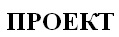 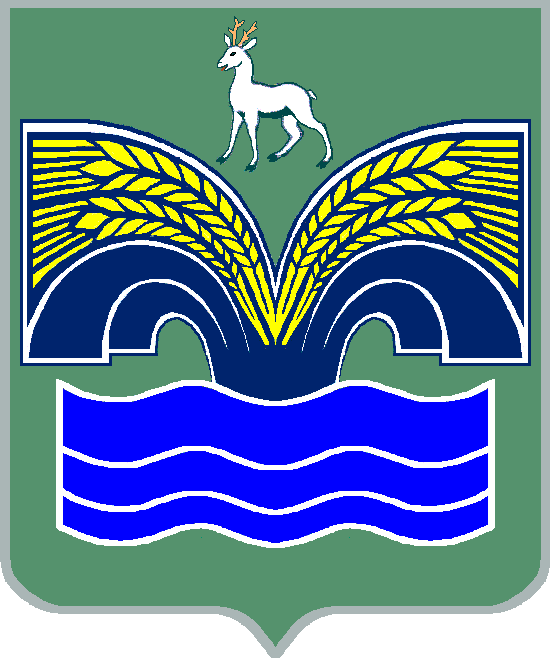 АДМИНИСТРАЦИЯМУНИЦИПАЛЬНОГО РАЙОНА КРАСНОЯРСКИЙ САМАРСКОЙ ОБЛАСТИПОСТАНОВЛЕНИЕот _______________  №   _______                                                  О внесении изменений в постановление администрации муниципального района Красноярский Самарской области                  от 05.02.2019 № 25 «Об утверждении Порядка предоставления социальных выплат ветеранам Великой Отечественной войны       1941-1945 годов, вдовам инвалидов и участников Великой Отечественной войны 1941 - 1945 годов, бывшим несовершеннолетним узникам концлагерей, гетто и других мест принудительного содержания, созданных фашистами и их союзниками в период Второй мировой войны, на проведение мероприятий, направленных на улучшение условий их проживания на территории муниципального района Красноярский Самарской области, в 2019 году»В соответствии с постановлением Правительства Самарской области от 19.03.2019 № 139 «Об утверждении Распределения на 2019 год субсидий из областного бюджета местным бюджетам в целях софинансирования расходных обязательств муниципальных образований в Самарской области по предоставлению социальных выплат ветеранам Великой Отечественной войны 1941–1945 годов, вдовам инвалидов и участников Великой Отечественной войны 1941–1945 годов, бывшим несовершеннолетним узникам концлагерей, гетто и других мест принудительного содержания, созданных фашистами и их союзниками в период Второй мировой войны, на проведение мероприятий, направленных на улучшение условий их проживания, и предельной доли участия средств областного бюджета в софинансировании соответствующих расходных обязательств в разрезе муниципальных образований в Самарской области на 2019 год», на основании пункта 3 части 4 статьи 36 Федерального закона от 06.10.2003 № 131-ФЗ «Об общих принципах организации местного самоуправления в Российской Федерации», пункта 3 статьи 40 Устава муниципального района Красноярский Самарской области, принятого решением Собрания представителей муниципального района Красноярский Самарской области от 14.05.2015 № 20-СП, Администрация муниципального района Красноярский Самарской области ПОСТАНОВЛЯЕТ:1. Внести в постановление администрации муниципального района Красноярский Самарской области от 05.02.2019 № 25 «Об утверждении Порядка предоставления социальных выплат ветеранам Великой Отечественной войны 1941-1945 годов, вдовам инвалидов и участников Великой Отечественной войны 1941-1945 годов, бывшим несовершеннолетним узникам концлагерей, гетто и других мест принудительного содержания, созданных фашистами и их союзниками в период Второй мировой войны, на проведение мероприятий, направленных на улучшение условий их проживания на территории муниципального района Красноярский Самарской области, в 2019 году» (далее – постановление) следующие изменения:В Порядке предоставления социальных выплат ветеранам Великой Отечественной войны 1941-1945 годов, вдовам инвалидов и участников Великой Отечественной войны 1941-1945 годов, бывшим несовершеннолетним узникам концлагерей, гетто и других мест принудительного содержания, созданных фашистами и их союзниками в период Второй мировой войны, на проведение мероприятий, направленных на улучшение условий их проживания на территории муниципального района Красноярский Самарской области, в 2019 году, утвержденном постановлением, абзац первый пункта 7 изложить в следующей редакции: «Размер социальной выплаты, предусмотренной за счет средств, поступающих из областного бюджета, не должен превышать 44 000,00 рублей, доля местного бюджета не менее 9 012,05 рублей на одного получателя.».2. Опубликовать постановление в газете «Красноярский вестник».Постановление вступает в силу со дня его официального опубликования.Контроль за выполнением постановления возложить на заместителя Главы муниципального района Красноярский Самарской области по строительству, ЖКХ, ГО и ЧС А.В.Боярова. Глава района                                                                               М.В.БелоусовИнчин 21956